提醒的話：1. 請同學詳細填寫，這樣老師較好做統整，學弟妹也較清楚你提供的意見，謝謝！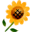 2. 甄選學校、科系請填全名；甄選方式與過程內容書寫不夠請續寫背面。         3. 可直接上輔導處網站https://sites.google.com/a/yphs.tw/yphsc/「甄選入學」區下載本表格，    以電子檔郵寄至yphs316@gmail.com信箱，感謝你！　　　　　              甄選學校甄選學校銘傳大學銘傳大學銘傳大學銘傳大學甄選學系甄選學系數位媒體設計系數位媒體設計系學生學測分數國英數社自總■大學個人申請□科技校院申請入學□軍事校院■大學個人申請□科技校院申請入學□軍事校院■大學個人申請□科技校院申請入學□軍事校院■正取□備取□未錄取■正取□備取□未錄取學測分數119812848■大學個人申請□科技校院申請入學□軍事校院■大學個人申請□科技校院申請入學□軍事校院■大學個人申請□科技校院申請入學□軍事校院■正取□備取□未錄取■正取□備取□未錄取甄選方式與過程■面試佔(   50 　%)一、形式：（教授：學生）人數=（ 3 ：1　），方式：  一個人8min，自介1~2min                         先考素描後面試二、題目：1.作品集是自己做?有請老師幫忙嗎?2.有特別想介紹的作品?3.為什麼這麼喜歡民族風?4.選3個系，沒上數媒，會去別的系?5.怎麼知道數媒?其他學校也有，Why選銘傳?可以去看歷屆作品，挑自己喜歡的，去了解!推紅點得獎作品!!教授比較喜歡對奇幻故事有興趣的人!□備審資料佔(     %)   或  ■術科實作佔(     %)  或  □筆試佔(     %)□其他佔(     %)請註明其他方式，如：小論文■面試佔(   50 　%)一、形式：（教授：學生）人數=（ 3 ：1　），方式：  一個人8min，自介1~2min                         先考素描後面試二、題目：1.作品集是自己做?有請老師幫忙嗎?2.有特別想介紹的作品?3.為什麼這麼喜歡民族風?4.選3個系，沒上數媒，會去別的系?5.怎麼知道數媒?其他學校也有，Why選銘傳?可以去看歷屆作品，挑自己喜歡的，去了解!推紅點得獎作品!!教授比較喜歡對奇幻故事有興趣的人!□備審資料佔(     %)   或  ■術科實作佔(     %)  或  □筆試佔(     %)□其他佔(     %)請註明其他方式，如：小論文■面試佔(   50 　%)一、形式：（教授：學生）人數=（ 3 ：1　），方式：  一個人8min，自介1~2min                         先考素描後面試二、題目：1.作品集是自己做?有請老師幫忙嗎?2.有特別想介紹的作品?3.為什麼這麼喜歡民族風?4.選3個系，沒上數媒，會去別的系?5.怎麼知道數媒?其他學校也有，Why選銘傳?可以去看歷屆作品，挑自己喜歡的，去了解!推紅點得獎作品!!教授比較喜歡對奇幻故事有興趣的人!□備審資料佔(     %)   或  ■術科實作佔(     %)  或  □筆試佔(     %)□其他佔(     %)請註明其他方式，如：小論文■面試佔(   50 　%)一、形式：（教授：學生）人數=（ 3 ：1　），方式：  一個人8min，自介1~2min                         先考素描後面試二、題目：1.作品集是自己做?有請老師幫忙嗎?2.有特別想介紹的作品?3.為什麼這麼喜歡民族風?4.選3個系，沒上數媒，會去別的系?5.怎麼知道數媒?其他學校也有，Why選銘傳?可以去看歷屆作品，挑自己喜歡的，去了解!推紅點得獎作品!!教授比較喜歡對奇幻故事有興趣的人!□備審資料佔(     %)   或  ■術科實作佔(     %)  或  □筆試佔(     %)□其他佔(     %)請註明其他方式，如：小論文■面試佔(   50 　%)一、形式：（教授：學生）人數=（ 3 ：1　），方式：  一個人8min，自介1~2min                         先考素描後面試二、題目：1.作品集是自己做?有請老師幫忙嗎?2.有特別想介紹的作品?3.為什麼這麼喜歡民族風?4.選3個系，沒上數媒，會去別的系?5.怎麼知道數媒?其他學校也有，Why選銘傳?可以去看歷屆作品，挑自己喜歡的，去了解!推紅點得獎作品!!教授比較喜歡對奇幻故事有興趣的人!□備審資料佔(     %)   或  ■術科實作佔(     %)  或  □筆試佔(     %)□其他佔(     %)請註明其他方式，如：小論文■面試佔(   50 　%)一、形式：（教授：學生）人數=（ 3 ：1　），方式：  一個人8min，自介1~2min                         先考素描後面試二、題目：1.作品集是自己做?有請老師幫忙嗎?2.有特別想介紹的作品?3.為什麼這麼喜歡民族風?4.選3個系，沒上數媒，會去別的系?5.怎麼知道數媒?其他學校也有，Why選銘傳?可以去看歷屆作品，挑自己喜歡的，去了解!推紅點得獎作品!!教授比較喜歡對奇幻故事有興趣的人!□備審資料佔(     %)   或  ■術科實作佔(     %)  或  □筆試佔(     %)□其他佔(     %)請註明其他方式，如：小論文■面試佔(   50 　%)一、形式：（教授：學生）人數=（ 3 ：1　），方式：  一個人8min，自介1~2min                         先考素描後面試二、題目：1.作品集是自己做?有請老師幫忙嗎?2.有特別想介紹的作品?3.為什麼這麼喜歡民族風?4.選3個系，沒上數媒，會去別的系?5.怎麼知道數媒?其他學校也有，Why選銘傳?可以去看歷屆作品，挑自己喜歡的，去了解!推紅點得獎作品!!教授比較喜歡對奇幻故事有興趣的人!□備審資料佔(     %)   或  ■術科實作佔(     %)  或  □筆試佔(     %)□其他佔(     %)請註明其他方式，如：小論文■面試佔(   50 　%)一、形式：（教授：學生）人數=（ 3 ：1　），方式：  一個人8min，自介1~2min                         先考素描後面試二、題目：1.作品集是自己做?有請老師幫忙嗎?2.有特別想介紹的作品?3.為什麼這麼喜歡民族風?4.選3個系，沒上數媒，會去別的系?5.怎麼知道數媒?其他學校也有，Why選銘傳?可以去看歷屆作品，挑自己喜歡的，去了解!推紅點得獎作品!!教授比較喜歡對奇幻故事有興趣的人!□備審資料佔(     %)   或  ■術科實作佔(     %)  或  □筆試佔(     %)□其他佔(     %)請註明其他方式，如：小論文■面試佔(   50 　%)一、形式：（教授：學生）人數=（ 3 ：1　），方式：  一個人8min，自介1~2min                         先考素描後面試二、題目：1.作品集是自己做?有請老師幫忙嗎?2.有特別想介紹的作品?3.為什麼這麼喜歡民族風?4.選3個系，沒上數媒，會去別的系?5.怎麼知道數媒?其他學校也有，Why選銘傳?可以去看歷屆作品，挑自己喜歡的，去了解!推紅點得獎作品!!教授比較喜歡對奇幻故事有興趣的人!□備審資料佔(     %)   或  ■術科實作佔(     %)  或  □筆試佔(     %)□其他佔(     %)請註明其他方式，如：小論文■面試佔(   50 　%)一、形式：（教授：學生）人數=（ 3 ：1　），方式：  一個人8min，自介1~2min                         先考素描後面試二、題目：1.作品集是自己做?有請老師幫忙嗎?2.有特別想介紹的作品?3.為什麼這麼喜歡民族風?4.選3個系，沒上數媒，會去別的系?5.怎麼知道數媒?其他學校也有，Why選銘傳?可以去看歷屆作品，挑自己喜歡的，去了解!推紅點得獎作品!!教授比較喜歡對奇幻故事有興趣的人!□備審資料佔(     %)   或  ■術科實作佔(     %)  或  □筆試佔(     %)□其他佔(     %)請註明其他方式，如：小論文■面試佔(   50 　%)一、形式：（教授：學生）人數=（ 3 ：1　），方式：  一個人8min，自介1~2min                         先考素描後面試二、題目：1.作品集是自己做?有請老師幫忙嗎?2.有特別想介紹的作品?3.為什麼這麼喜歡民族風?4.選3個系，沒上數媒，會去別的系?5.怎麼知道數媒?其他學校也有，Why選銘傳?可以去看歷屆作品，挑自己喜歡的，去了解!推紅點得獎作品!!教授比較喜歡對奇幻故事有興趣的人!□備審資料佔(     %)   或  ■術科實作佔(     %)  或  □筆試佔(     %)□其他佔(     %)請註明其他方式，如：小論文心得與建議◎備審資料製作建議：  1.作品集:所有作品都可放(素描、水彩、插圖)(少女、娃娃) 排版要乾淨，字體、大小顏色統一，盡量用黑or明體，相對清楚!  2.備審:自己寫!!不要抄，一個頁面最多3色，大標題，內文字體、顏色、大小請統一  作品集也是作品之一，請認真做!◎整體準備方向與建議：   1.衣服不用太正式(但也別隨便or流行)   2.作品集、備審自己認真做!   銘傳教授人超好，甭緊張，當聊天即可!基本禮貌還是要有!◎備審資料製作建議：  1.作品集:所有作品都可放(素描、水彩、插圖)(少女、娃娃) 排版要乾淨，字體、大小顏色統一，盡量用黑or明體，相對清楚!  2.備審:自己寫!!不要抄，一個頁面最多3色，大標題，內文字體、顏色、大小請統一  作品集也是作品之一，請認真做!◎整體準備方向與建議：   1.衣服不用太正式(但也別隨便or流行)   2.作品集、備審自己認真做!   銘傳教授人超好，甭緊張，當聊天即可!基本禮貌還是要有!◎備審資料製作建議：  1.作品集:所有作品都可放(素描、水彩、插圖)(少女、娃娃) 排版要乾淨，字體、大小顏色統一，盡量用黑or明體，相對清楚!  2.備審:自己寫!!不要抄，一個頁面最多3色，大標題，內文字體、顏色、大小請統一  作品集也是作品之一，請認真做!◎整體準備方向與建議：   1.衣服不用太正式(但也別隨便or流行)   2.作品集、備審自己認真做!   銘傳教授人超好，甭緊張，當聊天即可!基本禮貌還是要有!◎備審資料製作建議：  1.作品集:所有作品都可放(素描、水彩、插圖)(少女、娃娃) 排版要乾淨，字體、大小顏色統一，盡量用黑or明體，相對清楚!  2.備審:自己寫!!不要抄，一個頁面最多3色，大標題，內文字體、顏色、大小請統一  作品集也是作品之一，請認真做!◎整體準備方向與建議：   1.衣服不用太正式(但也別隨便or流行)   2.作品集、備審自己認真做!   銘傳教授人超好，甭緊張，當聊天即可!基本禮貌還是要有!◎備審資料製作建議：  1.作品集:所有作品都可放(素描、水彩、插圖)(少女、娃娃) 排版要乾淨，字體、大小顏色統一，盡量用黑or明體，相對清楚!  2.備審:自己寫!!不要抄，一個頁面最多3色，大標題，內文字體、顏色、大小請統一  作品集也是作品之一，請認真做!◎整體準備方向與建議：   1.衣服不用太正式(但也別隨便or流行)   2.作品集、備審自己認真做!   銘傳教授人超好，甭緊張，當聊天即可!基本禮貌還是要有!◎備審資料製作建議：  1.作品集:所有作品都可放(素描、水彩、插圖)(少女、娃娃) 排版要乾淨，字體、大小顏色統一，盡量用黑or明體，相對清楚!  2.備審:自己寫!!不要抄，一個頁面最多3色，大標題，內文字體、顏色、大小請統一  作品集也是作品之一，請認真做!◎整體準備方向與建議：   1.衣服不用太正式(但也別隨便or流行)   2.作品集、備審自己認真做!   銘傳教授人超好，甭緊張，當聊天即可!基本禮貌還是要有!◎備審資料製作建議：  1.作品集:所有作品都可放(素描、水彩、插圖)(少女、娃娃) 排版要乾淨，字體、大小顏色統一，盡量用黑or明體，相對清楚!  2.備審:自己寫!!不要抄，一個頁面最多3色，大標題，內文字體、顏色、大小請統一  作品集也是作品之一，請認真做!◎整體準備方向與建議：   1.衣服不用太正式(但也別隨便or流行)   2.作品集、備審自己認真做!   銘傳教授人超好，甭緊張，當聊天即可!基本禮貌還是要有!◎備審資料製作建議：  1.作品集:所有作品都可放(素描、水彩、插圖)(少女、娃娃) 排版要乾淨，字體、大小顏色統一，盡量用黑or明體，相對清楚!  2.備審:自己寫!!不要抄，一個頁面最多3色，大標題，內文字體、顏色、大小請統一  作品集也是作品之一，請認真做!◎整體準備方向與建議：   1.衣服不用太正式(但也別隨便or流行)   2.作品集、備審自己認真做!   銘傳教授人超好，甭緊張，當聊天即可!基本禮貌還是要有!◎備審資料製作建議：  1.作品集:所有作品都可放(素描、水彩、插圖)(少女、娃娃) 排版要乾淨，字體、大小顏色統一，盡量用黑or明體，相對清楚!  2.備審:自己寫!!不要抄，一個頁面最多3色，大標題，內文字體、顏色、大小請統一  作品集也是作品之一，請認真做!◎整體準備方向與建議：   1.衣服不用太正式(但也別隨便or流行)   2.作品集、備審自己認真做!   銘傳教授人超好，甭緊張，當聊天即可!基本禮貌還是要有!◎備審資料製作建議：  1.作品集:所有作品都可放(素描、水彩、插圖)(少女、娃娃) 排版要乾淨，字體、大小顏色統一，盡量用黑or明體，相對清楚!  2.備審:自己寫!!不要抄，一個頁面最多3色，大標題，內文字體、顏色、大小請統一  作品集也是作品之一，請認真做!◎整體準備方向與建議：   1.衣服不用太正式(但也別隨便or流行)   2.作品集、備審自己認真做!   銘傳教授人超好，甭緊張，當聊天即可!基本禮貌還是要有!◎備審資料製作建議：  1.作品集:所有作品都可放(素描、水彩、插圖)(少女、娃娃) 排版要乾淨，字體、大小顏色統一，盡量用黑or明體，相對清楚!  2.備審:自己寫!!不要抄，一個頁面最多3色，大標題，內文字體、顏色、大小請統一  作品集也是作品之一，請認真做!◎整體準備方向與建議：   1.衣服不用太正式(但也別隨便or流行)   2.作品集、備審自己認真做!   銘傳教授人超好，甭緊張，當聊天即可!基本禮貌還是要有!E-mail手機